Во исполнение письма департамента образования и науки Брянской области от 12 октября 2023 года № 04-2503 управление образования Брянской городской администрации информирует, что с 4 по 6 ноября 2023 года состоится Федеральный Просветительский марафон Российского общества «Знание» - «Знание.Первые». Марафон стартует в день открытия Международной выставки-форума «Россия» на ВДНХ в Москве и будет проходить на шести площадках в разных павильонах.Регистрация на Марафон «Знание.Первые» официально открыта.Зарегистрироваться на офлайн-участие можно до 20 октября 2023г ода.Подключиться к онлайн-трансляции Марафона можно по ссылке: http://marathon.znanierussia.ru/.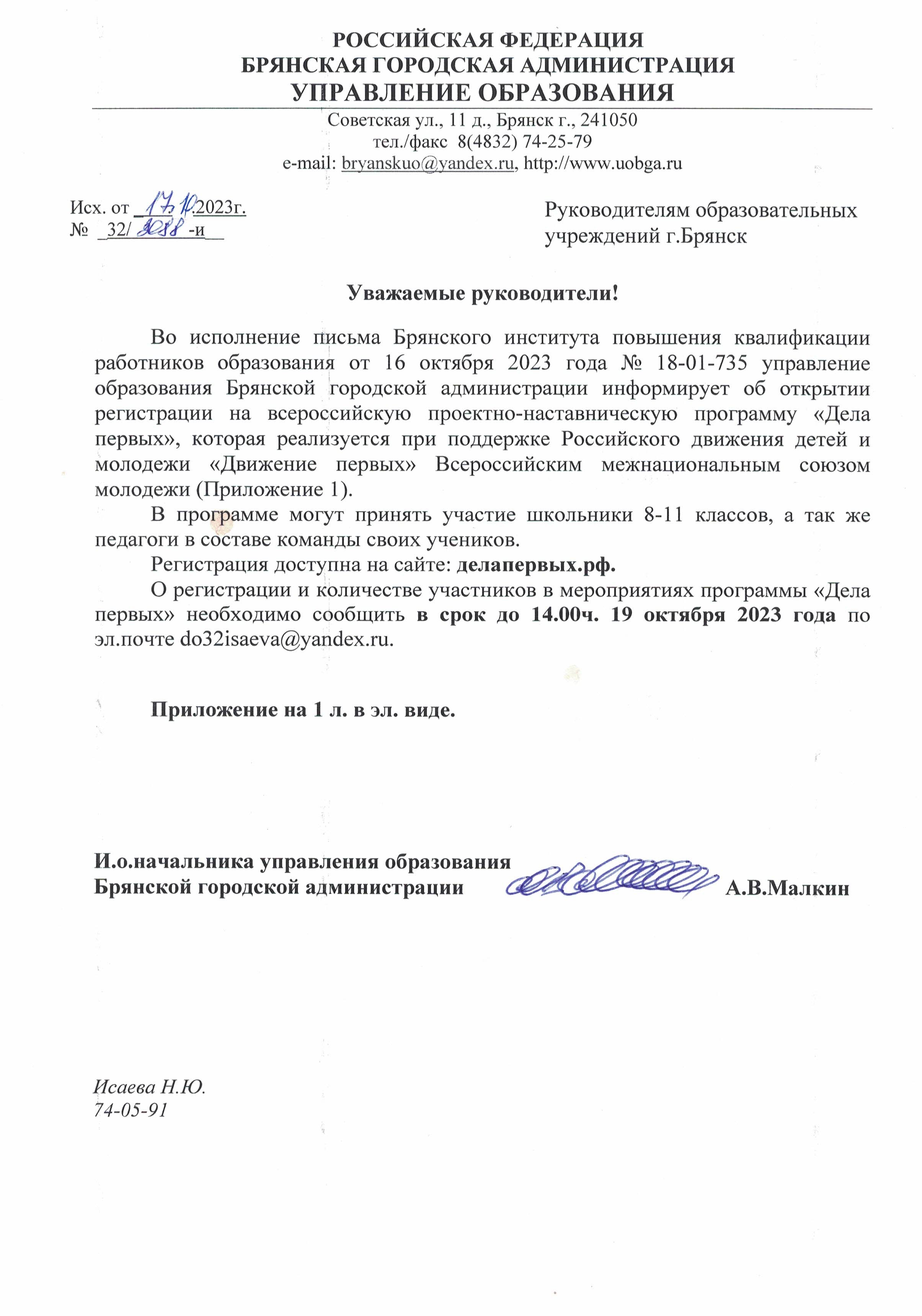 Департамент образования и науки Брянской области информирует о том, что с 4 по 6 ноября 2023 года состоится Федеральный Просветительский марафон Российского общества «Знание» — «Знание.Первые». Марафон стартует в день открытия Международной выставки-форума «Россия» на ВДНХ в Москве и будет проходить на шести площадках в разных павильонах.Регистрация на Марафон Знание.Первые официально открыта. Зарегистрироваться на офлайн-участие можно до 20 октября 2023 года.Подключиться	к	онлайн-трансляции	Марафона	можно	по	ссылке:https://marathon.znanierussia.ru/.О проведении марафона Знание.ПервыеВ рамках плана совместных проектов Минпросвещения России и Российского общества «Знание» в 2023 году в период с 4 по 6 ноября 2023 г. пройдет Федеральный просветительский марафон Знание.Первые (далее – Марафон), который соберет более 15 тысяч участников и будет транслироваться в прямом эфире на многомиллионную онлайн-аудиторию по всей стране.В рамках проекта молодежь получит возможность лично пообщаться со спикерами Марафона, принять участие в конкурсах и выиграть призы, а также узнать о достижениях России в разных сферах.Приложение № 1Информационные материалы о Федеральном просветительском марафоне Знание.Первые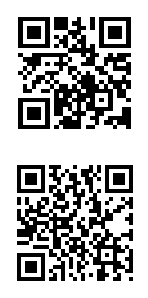 Сайт Марафонаhttps://clck.ru/35fpLyМатериалы о Марафоне для распространенияhttps://disk.yandex.ru/d/sOjGmt EOY6ChowРегистрация для онлайн-участияhttps://clck.ru/35fnDW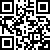 Регистрация для офлайн-участияhttps://clck.ru/35fnFA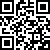 